
БРОВАРСЬКА РАЙОННА РАДА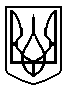 КИЇВСЬКОЇ ОБЛАСТІП Р О Т О К О Лзасідання 65 позачергової сесії Броварської районної ради VІІ скликання від 21 листопада 2019 року                                                                                                            м. БровариУ роботі 65 позачергової сесії Броварської районної ради VІІ скликання взяли участь:- Клименко Микола Федорович,  голова Броварської районної державної адміністрації;- Плакся Юрій Сергійович, перший заступник голови Броварської районної державної адміністрації.Веде сесію:Гришко Сергій Миколайович, голова Броварської районної ради                     VІІ скликання.Затвердження порядку денного:Всього депутатів   - 36Було присутніх      - 28Із депутатів Броварської районної ради відсутні: Воєвуцька Діляра МідхатівнаГорюнов Олексій ВолодимировичОксюта Олег ВасильовичПлющ Олексій АнатолійовичЮрченко Ольга БорисівнаСтоляр Олег АнатолійовичСубботін В’ячеслав МиколайовичШитий Євгеній МихайловичВиступив:Гришко Сергій Миколайович, голова Броварської районної ради, повідомив, що у залі зареєструвались 28 депутатів та запропонував розпочати засідання 65 позачергової сесії. Головуючий поставив дану пропозицію на голосування.Проведення процедури поіменного голосування.Голосували:«За» - 28 ; «проти» - 0 ; «утримались» - 0; «не голосували» - 0.Протокол поіменного голосування додається.Вирішили:Пропозицію прийнято одноголосно.Виступили:Головуючий оголосив 65 позачергову сесію Броварської районної ради VІІ скликання відкритою.(Звучить Гімн України) На сесії присутній: Литвиненко Віталій Володимирович, журналіст «Громадський захист Київщини».Гришко Сергій Миколайович, голова Броварської районної ради, повідомив, що відповідно до розпорядження від 18 листопада 2019 року № 219 скликана 65 позачергова сесія Броварської районної ради VІІ скликання і запропонував прийняти за основу порядок денний:1. Про внесення змін до рішення сесії районної ради VII скликання від 18 грудня 2018 року                         № 686-51 позач.-VII «Про районний бюджет Броварського району на 2019 рік» та додатків до нього.2. Про призначення директора Комунального закладу Броварської районної ради «Броварський районний будинок культури».3. Звіт директора комунального підприємства «Броварське районне виробниче управління житлово-комунального господарства» Броварської районної ради.4. Про звільнення директора та призначення виконуючого обов’язки директора комунального підприємства «Броварське районне виробниче управління житлово-комунального господарства» Броварської районної ради.5. Про погодження об’єкту, що перебуває у спільній власності територіальних громад сіл та селищ Броварського району, для передачі в оренду.6. Про надання погодження на отримання спеціального дозволу ТОВ «ДЕСНА С КОНТРАКТ» на користування надрами з метою видобування торфу та піску Північної та Південної частини родовища Мехедове, розташованого у Броварському районі Київської області.7. Різне.Проведення процедури поіменного голосування.Голосували:«За» - 28 ; «проти» - 0 ; «утримались» - 0; «не голосували» - 0.Протокол поіменного голосування додається.Порядок денний прийнято за основу.Головуючий поставив на голосування пропозицію постійної комісії з питань бюджету, фінансів, соціально-економічного розвитку і Президії районної ради про включення до порядку денного питання «Про передачу та прийняття коштів у вигляді міжбюджетних трансфертів (інші субвенції з місцевого бюджету)».Проведення процедури поіменного голосування.Голосували:«За» - 28 ; «проти» - 0 ; «утримались» - 0; «не голосували» - 0.Протокол поіменного голосування додається.Вирішили:Пропозицію  прийнято одноголосно.Головуючий поставив на голосування пропозицію  постійної комісії з питань бюджету, фінансів, соціально-економічного розвитку і Президії районної ради про включення до порядку денного питання «Про передачу та прийняття коштів у вигляді міжбюджетних трансфертів (субвенції з місцевого бюджету на утримання об`єктів спільного користування чи ліквідацію негативних наслідків діяльності об`єктів спільного користування)».Проведення процедури поіменного голосування.Голосували:«За» - 28 ; «проти» - 0 ; «утримались» - 0; «не голосували» - 0.Протокол поіменного голосування додається.Вирішили:Пропозицію  прийнято одноголосно.Головуючий поцікавився чи будуть інші пропозиції або зауваження до запропонованого порядку денного (не надійшли) та запропонував затвердити порядок денний в цілому: 1. Про внесення змін до рішення сесії районної ради VII     скликання     від     18     грудня      2018       року № 686-51 позач.-VII «Про районний бюджет Броварського району на 2019 рік» та додатків до нього.2. Про призначення директора Комунального закладу Броварської районної ради «Броварський районний будинок культури».3. Звіт директора комунального підприємства «Броварське районне виробниче управління житлово-комунального господарства» Броварської районної ради.4. Про звільнення директора та призначення виконуючого обов’язки директора комунального підприємства «Броварське районне виробниче управління житлово-комунального господарства» Броварської районної ради.5. Про погодження об’єкту, що перебуває у спільній власності територіальних громад сіл та селищ Броварського району, для передачі в оренду.6. Про надання погодження на отримання спеціального дозволу ТОВ «ДЕСНА С КОНТРАКТ» на користування надрами з метою видобування торфу та піску Північної та Південної частини родовища Мехедове, розташованого у Броварському районі Київської області.7. Про передачу та прийняття коштів у вигляді міжбюджетних трансфертів (інші субвенції з місцевого бюджету).8. Про передачу та прийняття коштів у вигляді міжбюджетних трансфертів (субвенції з місцевого бюджету на утримання об`єктів спільного користування чи ліквідацію негативних наслідків діяльності об`єктів спільного користування).9. Різне.Проведення процедури поіменного голосування.Голосували:«За» - 28 ; «проти» - 0 ; «утримались» - 0;«не голосували» - 0.Протокол поіменного голосування додається.Вирішили:Затвердити порядок денний.Головуючий запропонував затвердити регламент проведення засідання: для доповіді – до 5 хв.;для виступу – до 3 хв.;для репліки – до 1 хв. поцікавився чи будуть інші пропозиції (не надійшли) та поставив на голосування дану пропозицію.Проведення процедури поіменного голосування.Голосували:«За» - 28 ; «проти» - 0 ; «утримались» - 0;«не голосували» - 0.Протокол поіменного голосування додається.Вирішили:Затвердити регламент проведення засідання. 1.1.Слухали:Про внесення змін до рішення сесії районної ради VII скликання від 18 грудня 2018 року                                № 686-51 позач.-VII «Про районний бюджет Броварського району на 2019 рік» та додатків до нього.Головуючий запросив до співдоповіді Козлова О.К.Співдоповідав:Козлов Олександр Костянтинович, голова постійної комісії з питань бюджету, фінансів, соціально- економічного розвитку, повідомив, що постійна комісія розглянула дане питання на своєму засіданні та рекомендує проект рішення підтримати.Головуючий запитав чи є зауваження, доповнення та поставив на голосування проект рішення.Проведення процедури поіменного голосування.Голосували:«За» - 28 ; «проти» - 0 ; «утримались» - 0; «не голосували» - 0.Протокол поіменного голосування додається.Вирішили:Прийняти рішення сесії районної ради                           № 870-65 позач.-VІІ (додається).2.2.Слухали:Про призначення директора Комунального закладу Броварської районної ради «Броварський районний будинок культури».Головуючий запросив до співдоповіді Шульгу В.Є.Співдоповідала:Шульга Валентина Євгеніївна, головуюча спільного засідання постійних комісій з питань комунальної власності та з питань освіти, культури, сім’ї, молоді та спорту,   охорони   здоров’я   та   соціального   захисту,повідомила, що дане питання було розглянуто та рекомендовано проект рішення підтримати.Головуючий поставив на голосування проект рішення.Проведення процедури поіменного голосування.Голосували:«За» - 28 ; «проти» - 0 ; «утримались» - 0; «не голосували» - 0.Протокол поіменного голосування додається.Вирішили:Прийняти рішення сесії районної ради                           № 871-65 позач.-VІІ (додається).3.3.Слухали:Звіт директора комунального підприємства «Броварське районне виробниче управління житлово-комунального господарства» Броварської районної ради.Головуючий запитав чи є запитання до Куценка Олександра Миколайовича.Виступили:Столяр І.В., Куценко О.М. взяли участь в обговоренні даного питання.Головуючий поставив на голосування проект рішення.Проведення процедури поіменного голосування.Голосували:«За» - 24 ; «проти» - 1 ; «утримались» - 2; «не голосували» - 1.Протокол поіменного голосування додається.Вирішили:Прийняти рішення сесії районної ради                           № 872-65 позач.-VІІ (додається).4.4.Слухали:Про звільнення директора та призначення виконуючого обов’язки директора комунального підприємства «Броварське районне виробниче управління житлово-комунального господарства» Броварської районної ради.Головуючий запросив до доповіді Гоголіну А.В.Доповідає:Гоголіна Анна Василівна, заступник голови районної ради, доповіла з даного питання.Головуючий запитав чи є зауваження, доповнення та поставив на голосування проект рішення.Куценко О.М. повідомив про конфлікт інтересів.Проведення процедури поіменного голосування.Голосували:«За» - 26 ; «проти» - 1 ; «утримались» - 1; «не голосували» - 0.Протокол поіменного голосування додається.Вирішили:Прийняти рішення сесії районної ради                           № 873-65 позач.-VІІ (додається).5.5.Слухали:Про погодження об’єкту, що перебуває у спільній власності територіальних громад сіл та селищ Броварського району, для передачі в оренду.Головуючий запросив до доповіді Гоголіну А.В.Доповідала:Гоголіна Анна Василівна, заступник голови районної ради, доповіла з даного питання.Головуючий запитав чи є зауваження, доповнення та поставив на голосування проект рішення.Проведення процедури поіменного голосування.Голосували:«За» - 25 ; «проти» - 0 ; «утримались» - 3; «не голосували» - 0.Протокол поіменного голосування додається.Вирішили:Прийняти рішення сесії районної ради                           № 874-65 позач.-VІІ (додається).6.6.Слухали:Про надання погодження на отримання спеціального дозволу ТОВ «ДЕСНА С КОНТРАКТ» на користування надрами з метою видобування торфу та піску Північної та Південної частини родовища Мехедове, розташованого у Броварському районі Київської області.Головуючий запросив до доповіді Корнійка С.О.Доповідав:Корнійко Сергій Олександрович, голова постійної комісії з питань екології та охорони навколишнього середовища, доповів з даного питання.Виступили:Столяр І.В., Іваненко П.О., Гоголіна А.В. взяли участь в обговоренні даного питання.Іваненко П.О. повідомив про конфлікт інтересів.Головуючий повідомив, що на засіданні Президії районної ради дане питання не набрало більшості голосів, але профільна комісія рекомендувала винести питання на розгляд сесії та поставив на голосування проект рішення.Проведення процедури поіменного голосування.Голосували:«За» - 22 ; «проти» - 2 ; «утримались» - 4; «не голосували» - 0.Протокол поіменного голосування додається.Вирішили:Прийняти рішення сесії районної ради                           № 875-65 позач.-VІІ (додається).7.7.Слухали:Про передачу та прийняття коштів у вигляді міжбюджетних трансфертів (інші субвенції з місцевого бюджету).Головуючий запросив до співдоповіді Козлова О.К.Співдоповідав:Козлов Олександр Костянтинович, голова постійної комісії з питань бюджету, фінансів, соціально- економічного розвитку, повідомив, що постійна комісія розглянула дане питання на своєму засіданні та рекомендує проект рішення підтримати.Головуючий поставив на голосування проект рішення.Проведення процедури поіменного голосування.Голосували:«За» - 28 ; «проти» - 0 ; «утримались» - 0; «не голосували» - 0.Протокол поіменного голосування додається.Вирішили:Прийняти рішення сесії районної ради                           № 876-65 позач.-VІІ (додається).8.8.Слухали:Про передачу та прийняття коштів у вигляді міжбюджетних трансфертів (інші субвенції з місцевого бюджету).Головуючий запросив до співдоповіді Козлова О.К.Співдоповідав:Козлов Олександр Костянтинович, голова постійної комісії з питань бюджету, фінансів, соціально- економічного розвитку, повідомив, що постійна комісія розглянула дане питання на своєму засіданні та рекомендує проект рішення підтримати.Головуючий поставив на голосування проект рішення.Проведення процедури поіменного голосування.Голосували:«За» - 28 ; «проти» - 0 ; «утримались» - 0; «не голосували» - 0.Протокол поіменного голосування додається.Вирішили:Прийняти рішення сесії районної ради                           № 877-65 позач.-VІІ (додається).9.9.Різне.Головуючий поцікавився чи є бажаючі виступити у різному та зазначив, що порядок денний 65 позачергової сесії Броварської районної ради Київської області VІІ скликання вичерпано та оголосив пленарне засідання закритим. (Звучить Гімн України).Голова радиС.М.ГришкоСекретаріат сесіїТ.О. КолісниченкоТ.А.Філіпова